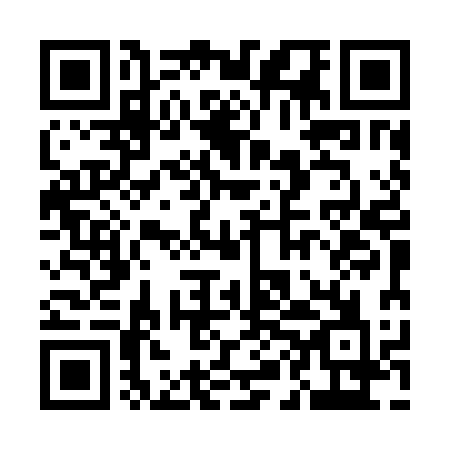 Ramadan times for Acheson, Alberta, CanadaMon 11 Mar 2024 - Wed 10 Apr 2024High Latitude Method: Angle Based RulePrayer Calculation Method: Islamic Society of North AmericaAsar Calculation Method: HanafiPrayer times provided by https://www.salahtimes.comDateDayFajrSuhurSunriseDhuhrAsrIftarMaghribIsha11Mon6:226:227:581:455:357:337:339:0912Tue6:196:197:551:455:377:357:359:1113Wed6:166:167:531:445:387:377:379:1314Thu6:146:147:501:445:407:397:399:1515Fri6:116:117:481:445:417:417:419:1716Sat6:096:097:461:435:437:427:429:2017Sun6:066:067:431:435:447:447:449:2218Mon6:036:037:411:435:467:467:469:2419Tue6:016:017:381:435:477:487:489:2620Wed5:585:587:361:425:497:507:509:2821Thu5:555:557:331:425:507:527:529:3022Fri5:535:537:311:425:527:547:549:3223Sat5:505:507:291:415:537:557:559:3424Sun5:475:477:261:415:547:577:579:3625Mon5:455:457:241:415:567:597:599:3826Tue5:425:427:211:415:578:018:019:4127Wed5:395:397:191:405:598:038:039:4328Thu5:365:367:161:406:008:058:059:4529Fri5:335:337:141:406:018:068:069:4730Sat5:305:307:111:396:038:088:089:5031Sun5:285:287:091:396:048:108:109:521Mon5:255:257:071:396:058:128:129:542Tue5:225:227:041:386:078:148:149:563Wed5:195:197:021:386:088:168:169:594Thu5:165:166:591:386:098:178:1710:015Fri5:135:136:571:386:118:198:1910:036Sat5:105:106:551:376:128:218:2110:067Sun5:075:076:521:376:138:238:2310:088Mon5:045:046:501:376:158:258:2510:119Tue5:015:016:471:366:168:268:2610:1310Wed4:584:586:451:366:178:288:2810:16